Autorenhinweise zur Poster-Kurzfassung für den KTBL-
Tagungsbandes „Biogas in der Landwirtschaft“ 2019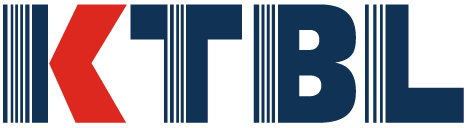 Sehr geehrte Autorin, sehr geehrter Autor, anbei finden Sie einige Hinweis zur Formatvorlage für den KTBL-Tagungsband (Poster-Kurzbeitrag). Bitte erfassen Sie Ihren Text mit der Word-Datei: Formatvorlage Biogaskongress 2019_Poster.docx. Dort sind Formatierungshinweise für Ihren Text enthalten. Überschreiben Sie bitte die vorformatieren Absätze.Bitte berücksichtigen Sie:Die Manuskripte sollten inklusive Abbildungen, Tabellen und Litertaurverweis 2 Seiten nicht überschreiten. Beim Sätzen Ihres Manuskripts im Layoutprogramm kann es zu Abweichungen hinsichtlich der Seitenzahl sowie der Anpassungen von Tabellen und Fotos gegenüber Ihrer Word-Datei kommen. Hinweise für das ManuskriptBuchformat:	17 cm breit, 24 cm hoch Druck:	FarbigDatei:	Wir benötigen das Word-Dokument mit eingefügten Abbildungen/Tabellen Korrektorat: 	Beim KTBL wird ein Korrektorat durchgeführt, d.h. es erfolgt eine Überprüfung der Rechtschreibung nach Duden sowie eine formale Überprüfung des layouteten Manuskripts, der Tabellen und Abbildungen gemäß unseren Stilvorlagen.Formatvorlage TextSatzspiegel:	In der Formatvorlage bereits eingerichtet.Schriftart: 	Arial 9,5 pt
Gliederung:	max. 2 Ebenen (1, 1.1)Abbildungen:	Binden Sie Abbildungen, Fotos, Diagramme etc. ins Manuskript ein. Sie sollten durchnummeriert sein, im Text einen Verweis (Abb. 1 etc.) und eine Abbildungsunterschrift haben. Tabellen:	Achten Sie auf die Vollständigkeit der Tabelle, insbesondere auf die Spalte „Einheiten“. 
Sie sollten im Text einen Verweis (Tab. 1) und eine Tabellenüberschrift haben.
Die Tabellenformatierung erfolgt im KTBL (Farbe, Schraffur).Fußnoten:	Bitte verwenden Sie im Manuskript keine Fußnoten. Fotos/Diagramme
Dateiformat: 	Speichern Sie bitte die Abbildungen separat ab als JPEG, TIF, EPS, PDF oder als Excel-	Datei in ausreichender Bildgröße, Auflösung und Schärfe. GIF-Dateien sind für den 
	Druck nicht geeignet. Bildrechte: 	Beachten Sie das Urheberrecht und nennen Sie den Urheber.Zitieren von Literatur Zitation:		Wir bitten um eine Literaturzusammenstellung mit der Überschrift „Literatur“ am Ende Ihres 	Manuskripts.		Beispiel zur Literaturangabe:
Brunberg, E.; Wallenbeck, A.; Keeling, L.J. (2011): Tail biting in fattening pigs: Associations between frequency of tail biting and other abnormal behaviours. Applied Animal Behaviour Science 133, pp. 18-25 		Falls auf Grund der erreichen max. Seitenzahl das Litertaurverweis nicht dargestellt werden kann, wird mit dem Hinweis „Die Literatur kann bei den Autoren angefordert werden.“ auf den Autoren verwiesen. Anhang - Mitwirkende Im Anhang des Tagungsbandes werden unter “Mitwirkende” die Autorinnen und Autoren des jeweiligen Beitrags namentlich mit Titel und Angabe zur Einrichtung, des Instituts/´der Abteilung und des Ortes aufgeführt. Beispiel:Dr. Andrea Mustermann, Universität Hohenheim, Institut für Landwirtschaftliche Betriebslehre, Stuttgart 